МБОУ «ООШ с.Девлатби-Хутор»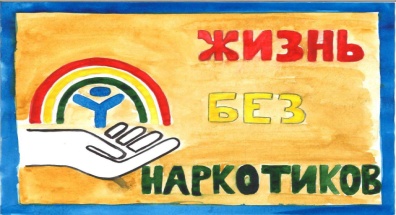 Информация о проведенных мероприятиях по профилактике правонарушений среди несовершеннолетних  на тему: «Жизнь без наркотиков»,МБОУ «ООШ с.Девлатби-Хутор»проведена следующая работа по выполнению протокольного поручения . 16.03.2022 г в МБОУ «ООШ с.Девлатби-Хутор» проведено мероприятие в 7-9 классах профилактического характера «Жизнь без наркотиков», охват 8 человек;16.03.2022 г проведен «Круглый стол» на тему «Мать и отец - первые воспитатели»охват 25 человек;   17.03.2022 г .в школе проведено общешкольное спортивное мероприятие «Счастливая молодежь – здоровая молодежь»под девизом «Спорт против наркотиков!», охват 39 человек.18.03.2022 г в школе проведено мероприятие среди старшеклассников под названием «Чтобы не было беды», охват 35 человек;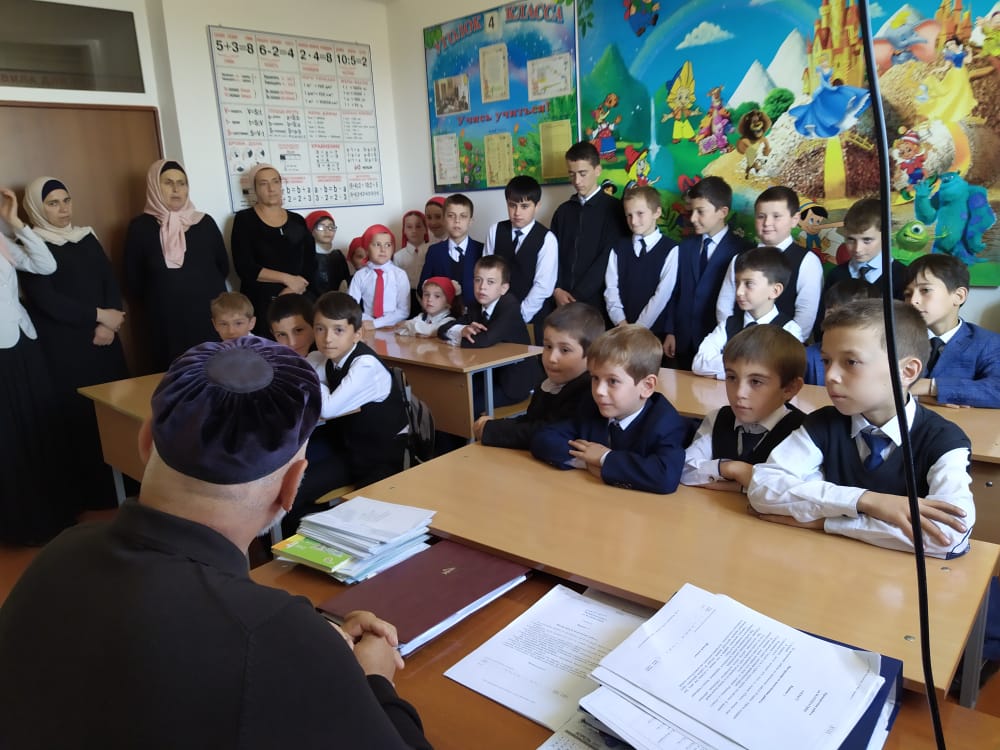 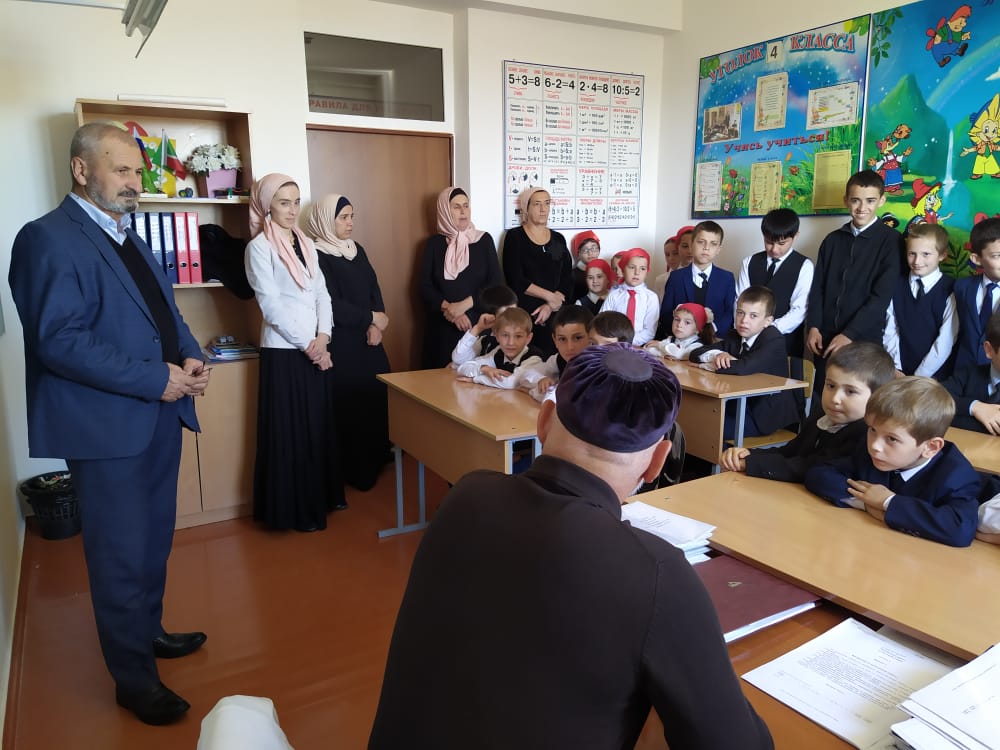 